Chi guida deve chiedere ai passeggeri di allacciare le cinture di sicurezzaPer la Cassazione se il passeggero, a causa di un incidente, dovesse subire delle lesioni può ottenere un risarcimento pure dal guidatore che non pretende l’uso della cintura di sicurezza. L’esperto: «Il guidatore però può rifiutarsi di partire o può farli scendere» di Alessio Ribaudo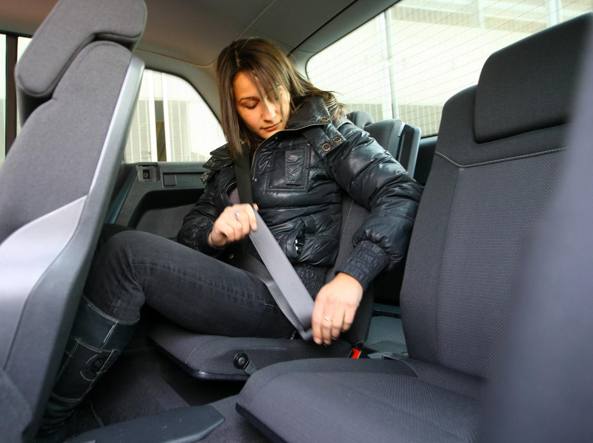 shadow«Stiamo per partire, per piacere allacciate tutti la cintura di sicurezza, grazie». Anche se non siete il comandante di un aereo di linea ma il guidatore di una «semplice» auto. Da qualche settimana, prima di mettervi al volante conviene non solo avvertire i propri passeggeri ma, come gli assistenti di volo, controllare anche che sia rispettato questo consiglio. Non solo perché i sistemi di ritensione, secondo un dossier del ministero della Sanità, riducono il rischio di morte per i passeggeri anteriori (40-65%) e quelli posteriori (25-70%) oppure perché sono obbligatori da oltre 30 anni per chi siede sui sedili anteriori e, dal 2006, su quelli posteriori. Ora c’è un motivo ulteriore. 